«Путешествие к дедушке Лесовичку»Цель занятия: стимулирование познавательной активности в процессе восприятия природы.Задачи:Уточнить представления детей о жизни диких животных весной.Развивать навыки классификации животных по признаку среды обитания.Развивать у детей зрительное и слуховое внимание в процессе восприятия окружающей природы, учить замечать происходящие изменения.Развивать диалогический компонент  речи в процессе обсуждений.Развивать логическое мышление, умение разгадывать загадки описательного характера.Развивать воображение, входить в воображаемую ситуацию и принимать в ней активное участие.Активизировать словарь за счёт существительных и прилагательных,  обозначающих состояние природы.Воспитывать бережное отношение к природе.Закреплять умение работать вместе, сообща.ХОД ЗАНЯТИЯВоспитатель: Дети, сегодня я хочу пригласить вас на прогулку в волшебный лес в гости к дедушке Лесовичку. А по дороге мы увидим много интересного и поможем тем, кто будет нуждаться в нашей помощи. Но прежде чем мы отправимся в лес, скажите, пожалуйста, какое сейчас время года?Дети: ВеснаВоспитатель: А, как вы узнали что весна? Может сейчас ещё зима?Дети высказывают свои предположения  и доводы.Воспитатель: А, что дарит нам весеннюю улыбку?Дети: СолнцеВоспитатель: Так давайте улыбнемся, друг другу, а что бы солнце стало греть ещё больше, мы с вами добавим ему лучиков.(Дети добавляют лучи-прищепки к заготовке из картона.)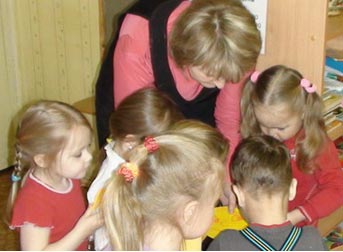 Воспитатель: Посмотрите, вот какое чудесное солнышко у нас получилось. А раз солнышко стало греть теплее, что происходит со снегом?Дети:  Снег тает.Воспитатель: А, раз снег тает, что появляется?Дети: ЛужиВоспитатель: Без чего нам не пройти по лесу?Дети: Без резиновых сапог.Воспитатель: Правильно, иначе мы намочим ноги. Чтобы этого не произошло, давайте представим, что надеваем все резиновые сапоги. Они у нас не простые, а волшебные. Как только мы их наденем, так сразу окажемся в весеннем лесу. Ну что, все готовы?Дети: ДаВоспитатель: Тогда отправляемся в лес. Тропинка в лесу очень узкая, старайтесь делать небольшие шаги.(Дети идут друг за другом по тропинке. Включить запись звуков природы)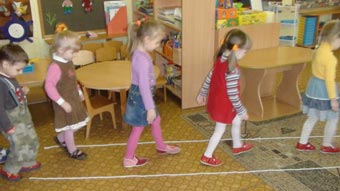 Воспитатель: Прислушайтесь, как журчит ручей и поют птицы.Дети идут «по лесу», слушают пение птиц и звуки леса.Воспитатель: Дети, дедушка в гости нас пригласил, но забыл указать дорожку к себе. Давайте у кого-нибудь спросим! Посмотрите, здесь кто-то прячется под кустом. А чтобы узнать кто там, нам с вами надо загадку отгадать.«Комочек пуха, длинное ухо, Прыгает ловко, любит морковку»Дети: Это заяц!Заяц: Здравствуйте, ребята, куда путь держите?Дети: К дедушке Лесовичку! В волшебный лес.Воспитатель: Что-то ты Зайчик такой грустный?Заяц: Бегать по лесу совсем не могу. Меня и волк и лиса сразу замечают.Воспитатель: Дети, как помочь Зайчику, что ему посоветовать?Дети: Поменять белую шубку на серую.Воспитатель меняет незаметно за декорацией ёлки белого зайца на серого.Воспитатель: Как вы думаете, теперь зайчику будет легче жить. Давайте проверим, (помещает зайца на темный фон) Да, действительно его уже не так видно.Заяц: Спасибо вам деть за помощь.Воспитатель: Зайчик, зайчик, расскажи. Зайчик, зайчик, покажи, как найти дорожку к дедушке Лесовичку?Заяц: Идите вон до того дерева. Кого там встретите, тот вам дорожку и укажет.Дети: Спасибо, зайка.Воспитатель: Как же нам подойти к дереву, когда впереди течёт речка? Как нам её перейти не знаю! Давайте подумаем.Дети: Надо построить мостик. (Строят мостик из дощечек конструктора, комментируя свои действия в выборе элементов конструктора, переходят по нему через «речку» друг за другом).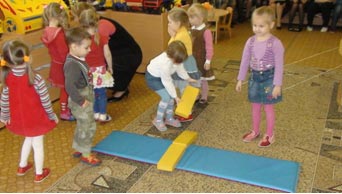 Подходят к «берлоге».Воспитатель: А что же это такое?Дети приподнимают ткань, заглядывают под неё и обнаруживают игрушечного медведя.Воспитатель: В лес весна давно пришла, а медведь до сих пор спит еще в своей берлоге! Давайте-ка, разбудим его и расскажем закличку, которой в старину весну зазывали.Воспитатель и дети:Весна! Весна!
Приди, красна,
С ясным солнышком,
Колоколнышком,
Принеси урожай
В наш родимый край.Воспитатель: Медведь зашевелился (Выходит из берлоги).Медведь: Здравствуйте, детиДети: Здравствуй Миша!Воспитатель:Мишка косолапый
Как найти дорожку
К дедушке в сторожку?Медведь: А вон дедушка сам к вам навстречу идёт.Медведь: До свидания ребята.Дети: До свидания МишкаПоявляется Лесовичок (охает)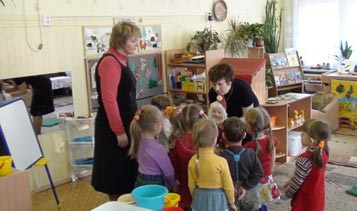 Лесовичок: Молодцы ребята, что пришли. Без вашей помощи мне одному в лесу не справиться. Стар я стал. Всё у меня в лесу перепуталось. Все звери и дикие и домашние в лесу оказались. Помогите мне с бедой справитьсяВоспитатель: Ребята, давайте вместе с дедушкой наведем порядок в волшебном лесу (Классификация картинок диких и домашних животных на коворолине). Дидактическая игра. «Каждой зверюшке своя избушка»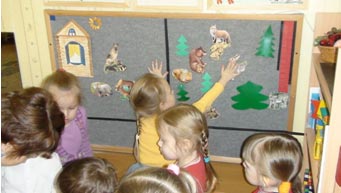 Лесовичок: Спасибо ребята, что помогли мне. А вы точно знаете, почему одних животных называют дикими, а других домашними?Дети: Дикие звери живут в лесу и сами заботятся о себе, а о домашних животных заботиться человек.Лесовичок: Да, вижу вы не только добрые ребята, но ещё и умные. Нынче в лесу было много снега. А как стало солнышко весенние греть, стало много воды. У бедных мышат норку затопило, прятаться от лисы им теперь негде. Как им помочь? Может быть, вы знаете?Воспитатель: Давайте подумаем, как маленьким мышатам можно помочь. (В небольшом тазике, на горке-камушке, сидят мышата. Таз наполнен наполовину водой. Дети губкой выкачивают воду из тазика, каждый в своё ведёрко).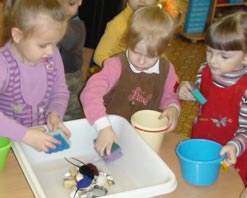 Лесовичок: Ай, да молодцы. Какие вы хорошие помощники добрые и дружные. Я буду рад вас видеть у себя в лесу. А сейчас мне пора возвращаться в лес. До свидания.Воспитатель: Ребята и нам пора возвращаться в детский сад. А чтобы нам быстрей вернуться назад, что нам нужно для этого сделать? Снять волшебные резиновые сапоги. Вот мы и вернулись из леса. Давайте ребята возьмёмся за ручки и встанем в кружок. Ребята вам понравилось со мной путешествовать?Дети: Да!Воспитатель: И мне с вами понравилось. Вы были заботливыми и внимательными, и очень воспитанными. В лесу и зайца встретили, и загадки отгадали и закличкой мишку разбудили, помогли дедушке Лесовичку порядок в лесу навести, животных по домам отправить. А самое главное мышатам помогли. А вечером, мы начнем с вами делать картину, про наше волшебное путешествие!Литература:Виноградова, Н.А. Образовательные проекты в детском саду. Пособие для воспитателей / Н. А. Виноградова, Е. П. Панкова. – М.: Айрис-пресс, 2008. – 208 с. – (Дошкольное воспитание и развитие)Масленникова, О.М., Филиппенко, А. А. Экологические проекты в детском саду / О. М. Масленникова, А. А. Филиппенко. – Волгоград: Учитель, 2009. – 232 с.: ил.Николаева С.Н. Как приобщить ребенка к природе: Методический материал Для работы с родителями в дошкольном учреждении. – М.: Новая школа, 1993. – 64 С.Молодова Л.П. Игровые экологические занятия с детьми: Учебно-метод. пособие для воспитателей детских садов и учителей. – Мн.: «Асар» – 1996. – 128 с.: ил.Шишкина В.А. Прогулки в природу: Учеб.-метод, пособие для воспитателей дошк. образоват. учреждений / В.А. Шишкина, М. Н. Дедулевич. – М.: Просвещение, 2002. – 112 с.: илМариничева О.В., Елкина Н.В.Учим детей наблюдать и рассказывать. Популярное пособие для родителей и педагогов/Художники Г. В. Соколов, В. Н. Куров. – Ярославль: Академия развития: Академия, К°: Академия Холдинг, 2001. – 192 с.: ил. – (Серия: «Детский сад: день за днем»).